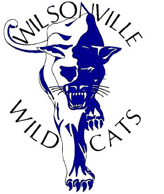 Wilsonville High SchoolGrad Night 2019On June 6th, 2019 the senior class of Wilsonville High School will graduate and begin a new phase of their lives.  The WHS Grad Party Committee is planning the traditional all-night graduation celebration that is safe, sober and substance free.  We raise money for this event through registration fees, fundraisers throughout the year, parent donations, and much needed community sponsorships.Please consider making Grad Night 2019 a safe and memorable night for all our graduates!  Your generous contribution of any size will help offset costs for the venue, entertainment, food and prizes, and keeps the event affordable so that all graduating seniors can attend this final group celebration.  Every donation of cash, merchandise, gift certificates or other items are welcomed and appreciated.  Contributions are tax deductible under our tax identification number: 91-1849379.All of our sponsors will receive recognition on our social media pages, newsletters, website, and recognition at our Senior breakfast.  Sponsor logos will also be placed on banners and apparel.  The size of the logo will be dependent on the sponsorship level.  Your audience reach will begin immediately upon your donation and run through June 7, 2019 (up to 9 months).Please select whichever level of sponsorship you are able to commit and write a check made payable to:  WHS Grad Night, PO Box 14, Wilsonville, Oregon 97070.  Company Name:  _____________________________________________________________________(as you would like it to appear in all marketing materials)Name/Title: _________________________________________________________________________Email:  _______________________________________________   Phone:  ______________________Thank you for your consideration,Shelley Kamikawa and Lori JerseyCo-ChairpersonsWHS Senior All Night Grad Party 2019Diamond Sponsor$3000+Platinum Sponsor$1500Gold Sponsor$750Silver Sponsor$500Bronze Sponsor$250Other Amount$_____